د.سناء إطيمشالبيانات الشخصية الاسم الثلاثي واللقب: سناء نعيم بدر ناصر عيسى آل اطيمش الجنسية                                    : عراقيةالعنوان الوظيفي:                            خبير الدرجة الوظيفية                          : استاذ مساعد مكان الوظيفة            وزارة التربية /معهد التدريب والتطوير التربوي مدة الخدمة                               :27سنة  موبايل                                     : 009647713228314 بغداد                              	00971523465494  دبيالبريد الالكتروني                        : al_itiamsh@yahoo.com              tamimimaster@hotmail.comWhatsApp / tamimimaster   المؤهلات العلمية : دبلوم /معهد المعلمين المركزي /اختصاص عام/1987-1988 بكالوريوس /في الإرشاد النفسي والتوجيه التربوي/ كلية التربية الجامعة المستنصرية/1999-2000 ماجستير/آداب في الإرشاد النفسي والتوجيه التربوي/كلية التربية/الجامعة المستنصرية/2004-2005 دكتوراه/فلسفة في الإرشاد النفسي والتوجيه التربوي/كلية التربية/الجامعة المستنصرية/2009-2010 الخبرة العملية :معلمة ابتدائية اختصاص عام 1988- 1996 معلم جامعي                  2000- 2003 مرشدة تربوية                2006-2008 عضوة في جمعية الأخصائيين النفسيين العراقية منذ2007 ولحد الآن تدريسية في معهد التدريب والتطوير التربوي 2011. رئيسة لجنة اختيار المشرفين التربويين. منسقة معهد التدريب والتطوير للمنظمات غير الحكومية. رئيس قسم العلوم التربوية والنفسية في مديرية أعداد المعلمين والتدريب والتطوير التربوي. رئيس اللجنة العلمية في مقر وزارة التربية / مديرية أعداد المعلمين والتدريب والتطوير التربوي حسب الأمر الاداري المرقم 479 والمؤرخ في 10/1/2013. رئيس لجنة المتابعة في المديرية حسب الكتاب المرقم عضو اللجنة الفنية لمشروع ترابط1 حسب الأمر الوزاري المرقم 63078 والمؤرخ في6/11/2013. أهم المؤلفات والبحوث والمقالات الكتب القلق من المستقبل وعلاقته بمستوى الطموح /عن دار الفراهيدي للنشر والتوزيع/رقم الإيداع في المكتبة الوطنية     1786 لسنة 2010. الأفكار الاستحواذية وأساليب تعديلها/ دار الفراهيدي للنشر والتوزيع/رقم الإيداع في المكتبة الوطنية        1784 لسنة 2010 أرشاد ذوي الاحتياجات الخاصة(فئة القابلين للتعلم)/دار الفراهيدي للنشر والتوزيع/ رقم الإيداع في المكتبة الوطنية        1789 لسنة 2010. أرشاد ذوي الاحتياجات الخاصة وأسرهم (ط2) دار الفراهيدي للنشر والتوزيع رقم الإيداع في المكتبة الوطنية  1346 لسنة ٢٠١١. الإرهاب والجريمة المنظمة (الأسباب – الوقاية – العلاج)/دار الفراهيدي للنشر والتوزيع/ رقم الإيداع في المكتبة الوطنية       1300 لسنة 2011. الدليل الإرشادي في معالجة العنف المدرسي لدى الطلبةدار الفراهيدي للنشر والتوزيع رقم الإيداع في المكتبة الوطنية         1378 لسنة2012 المقالات المنشورة :النهوض بواقع وزارة التربية (دراسة استيراتيجية مقدمة لهيئة المستشارين في رئاسة الوزراء)منشور في موقع الكاتب العراقي. لماذا التهميش للمرأة العراقية(منشور في شبكة بيدر السويدية). أبرياء يتحولون الى مجرمين(منشور في جريدة المواطن). ايها المسؤولين احذروا من مدراء مكاتبكم(منشور في جريدة المواطن). سبل مكافحة الارهاب (منشور في شبكة بيدر السويدية). البحوث المنشورة التوافق الدراسي لدى طلبة المرحلة الاولى في كلية التربية الجامعة المستنصرية    /1999 القلق من المستقبل وعلاقته بمستوى الطموح لدى طلبة المرحلة الإعدادية            /2005 أثر برنامج إرشادي في رفع مستوى الطموح لدى طلبة المرحلة الإعدادية           /2006 قابلية التعلم لدى المتخلفين عقليا(فئة القابلين للتعلم )                                   /2008 دور التداخل الإرشادي بأسلوبي إطفاء التحوير السلبي وأعاده البنية المعرفية في تعديل الأفكار الاستحواذية لدى طالبات المرحلة الإعدادية                                             2010 دور الإرشاد النفسي والتوجيه المهني في مكافحة الإرهاب والجريمة المنظمة.2011. العنف ضد المرأة           (تأثيراته النفسية والاجتماعية). الفتيات والعنف              (دراسة ميدانية ). الدورات والمؤتمرات العلمية المؤتمرالأول للبحوث العلمية سنة 1999  المؤتمر الثاني لمنظمات المجتمع المدني 2011 برعاية وزارة الشباب والرياضة قسم الهيئات والمنظمات التابعة للمجلس الأعلى الإسلامي    بغداد_ الجادريةالموتمر العلمي الثاني لمكتب المفتش العام بوزارة التربية المنعقد في        16 /11/2011 المؤتمر الدولي الأول حول الإرهاب وأثره على حقوق الإنسان للمد                                                                            من 9-10/10/2013. دورة التعلم النشط (المركز الثقافي البريطاني)      تدريب المدربين. الدورة التأهيلية الثانية عشر لتعليم الحاسوب وبرنامج أكسل                 سنة2000 الدورة التأهيلية للغة/شهادة كفاءة لغة سنة2004 دورة التأهيل التربوي التاسعة والتسعين /وحدة طرائق التدريس           سنة 2006. دورة ادارة الندوات والمؤتمرات معهد التطوير الاداري / وزارة التخطيط                                         2012 دورة في القيادة والتواصل منظمة ترابط . الاساسية.                                                         2012 دورة في القيادة والتواصل منظمة ترابط .2012المتقدمة. دورة تدريب المدربين /المركز الثقافي البريطاني (المعايير)                 2012إلقاء محاضرة في دورة تأهيل المشرفين التربويين الجدد. إلقاء محاضرة في دورة تأهيلية للمرشدين التربويون الجدد.                  2011 إلقاء محاضرة في دورة تأهيل معلمي ومديري رياض الأطفال.             2011   إلقاء محاضرة في دورة مديري المدارس /القادة.                             2011إلقاء محاضرة في دورة اليونيسيف للمدارس الصديقة للطفل بالتعاون         مع الاتحاد الأوربي ووزارة التربية         .                                  2011                     إلقاء محاضرة في دورة تأهيلية لمعلمي التربية الخاصة                      2012 . إلقاء محاضرة في دورة القادة الرابعة للإرشاد النفسي والتربوي            2012 . إلقاء محاضرة في دورة تأهيلية لمعلمي الصفوف التكميلية( الخامسة والسادسة )للمدارس المشمولة بصف التربية الخاصة2012. إلقاء محاضرة في دورة قادة تدريب مشرفي التربية الخاصة للتعليم التربوي الشامل بالتعاون مع منظمة اليونيسيف.2012 مديرة دورة ومحاضرة في دورة تدريب قادة مديري المدارس المشمولة بالدمج التربوي بالتعاون مع منظمة اليونسيف2012. إلقاء محاضرة في دورة تأهيلية لأعداد المشرفين التربويين الجدد.2012 مشرفة على الدورة التأهيلية الاولى للمشرفين التربويين والاختصاصيين الاولى في محافظة كربلاء2012. ادارة دورة قادة تدريب المشرفين الاختصاصيين(أرشاد تربوي)2012 ادارة دورة قادة تدريب المشرفين الاختصاصيين(رياض الأطفال)2012 ادارة دورة قادة تدريب المرشدين التربويين(الأساسية)2012 مشاركة في ورشة عمل لتوثيق المشاركة والتعاون مع المنظمات غير الحكومية2012. عضوة الارتباط في مشروع اللجان الصحية الصديقة لليافعين والشباب 2012. المهارات مهارة التدريب /حاصلة على عدة شهادات في تدريب المدربين TOT اللغة الانكليزية/ قراءة- كتابة - محادثة الحاسب الآلي : أجادة برامج /–MS: Word-Excel- Power Point –Internet Explorer مهارات اجتماعية/ التكيف التام للعمل ضمن فريق العمل والقدرة على الاداء تحت ضغط العمل مع القدرة على بناء العلاقات الاجتماعية البناءة.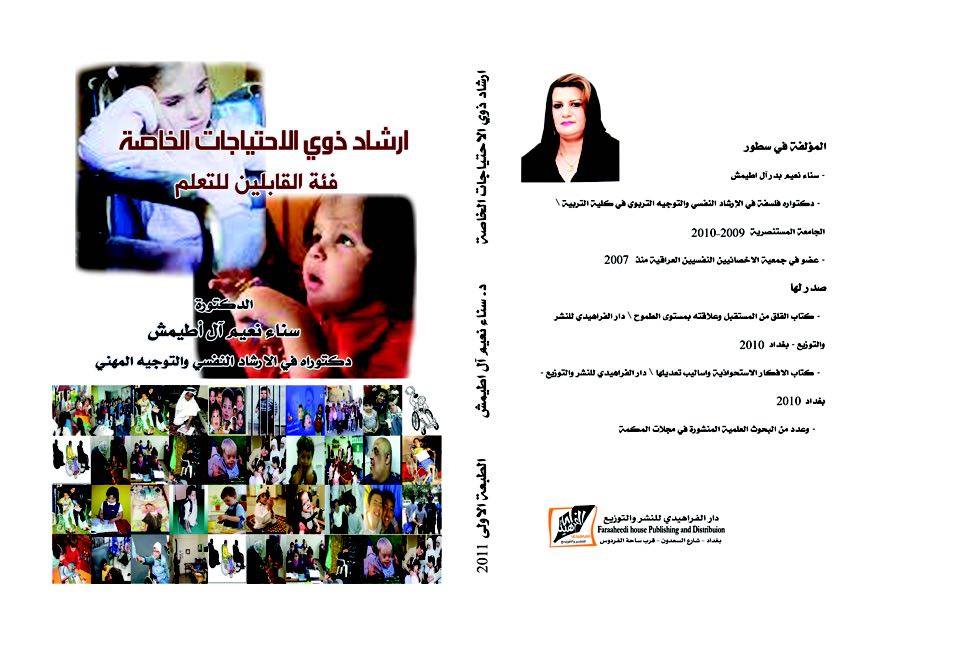 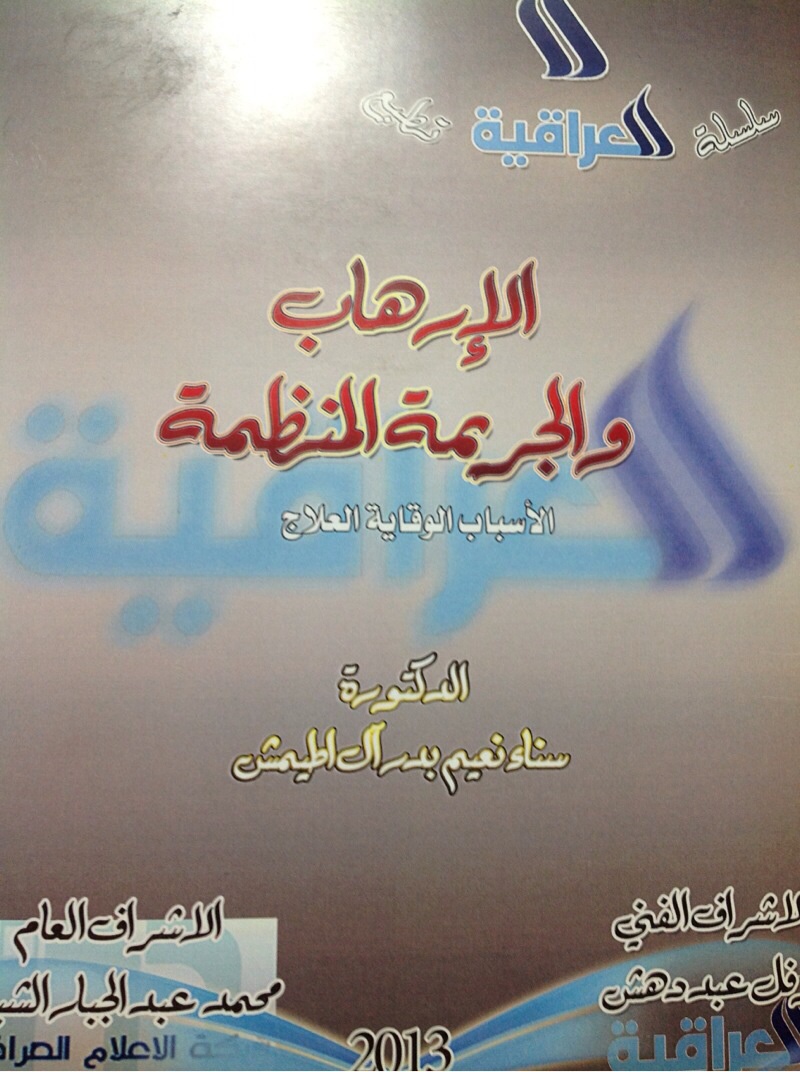 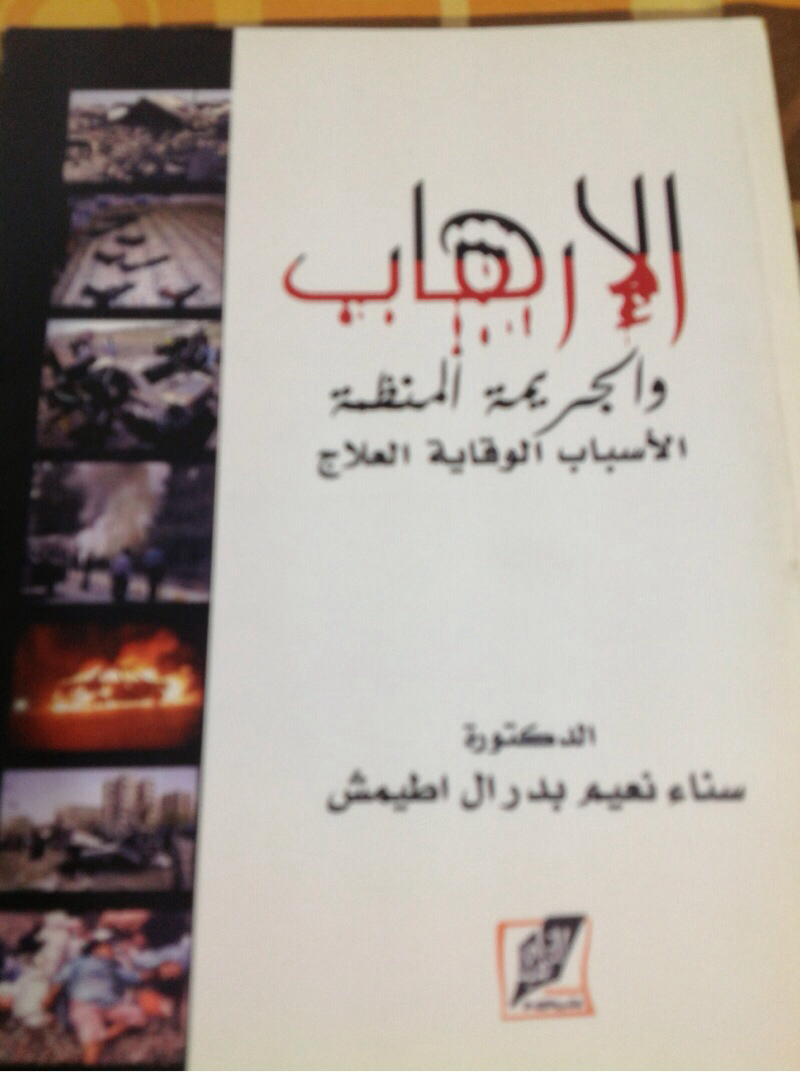 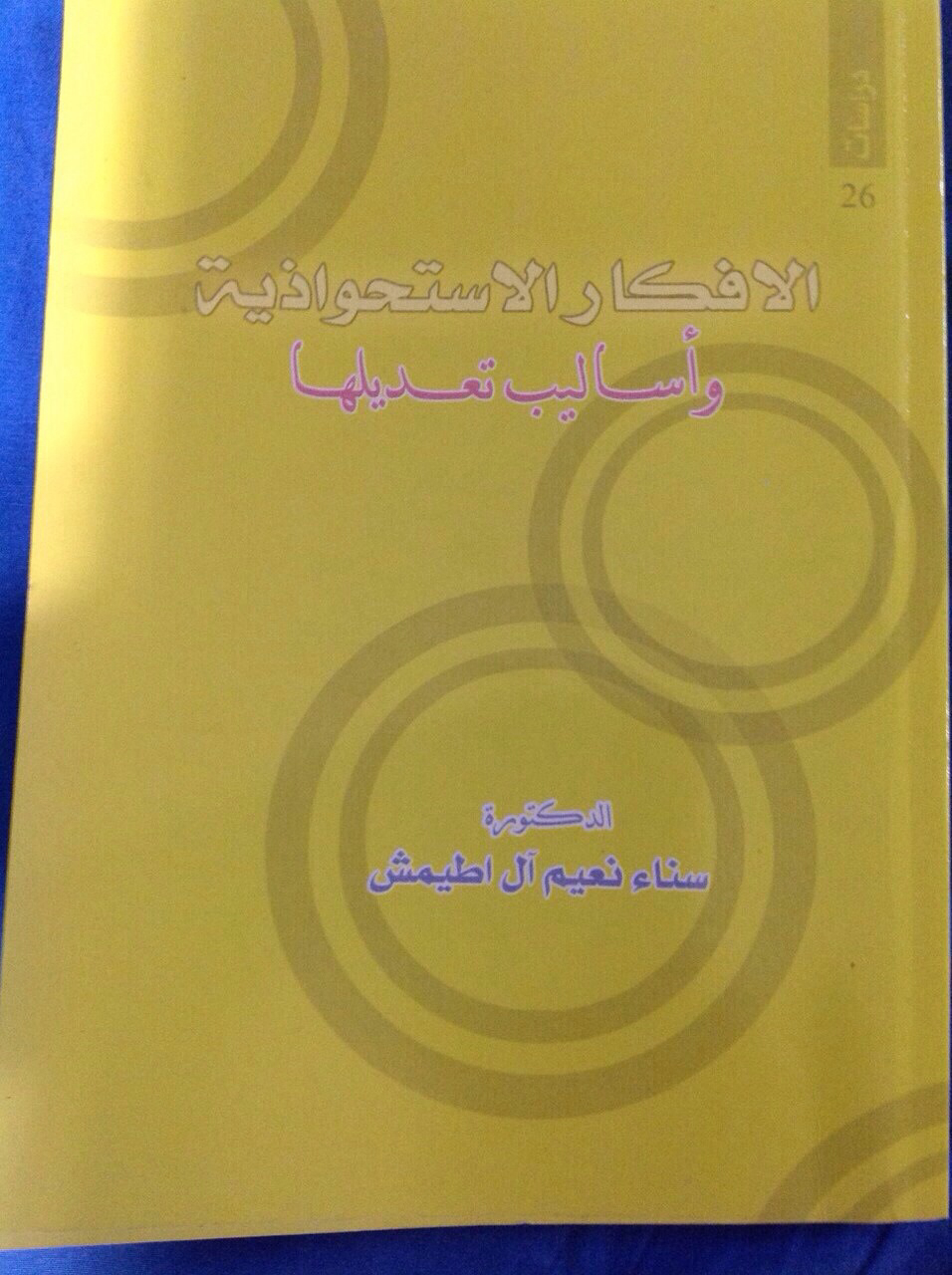 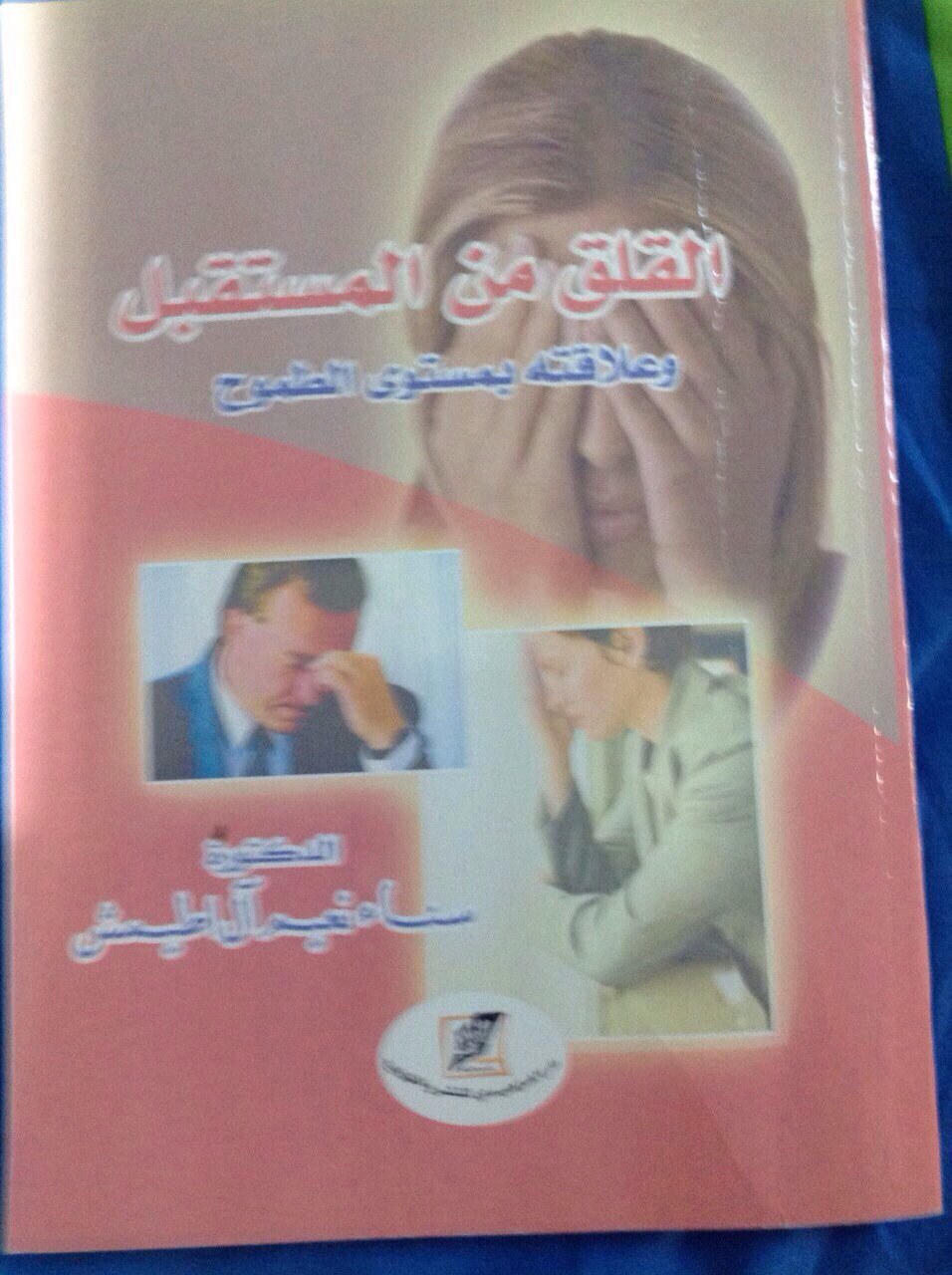 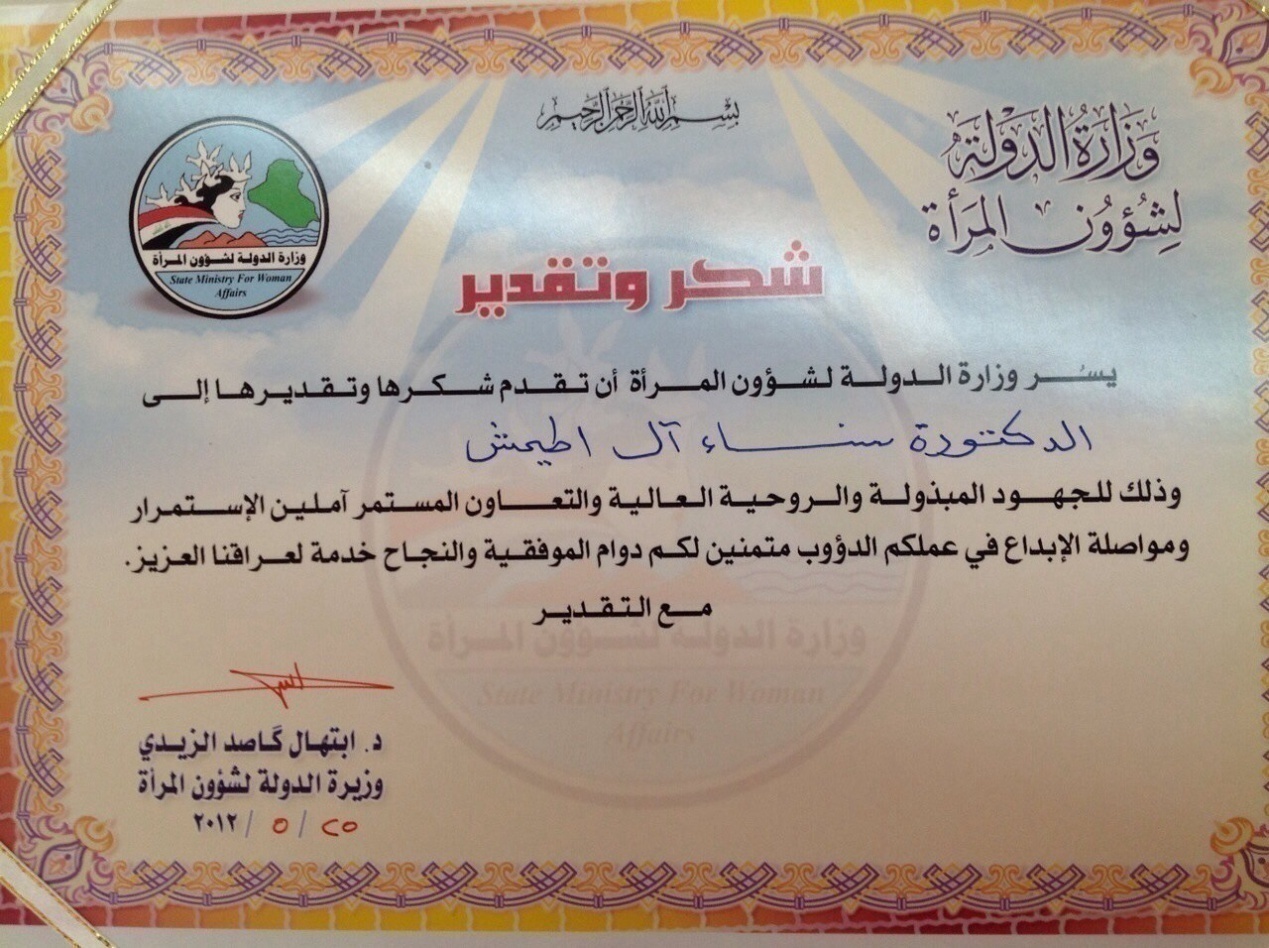 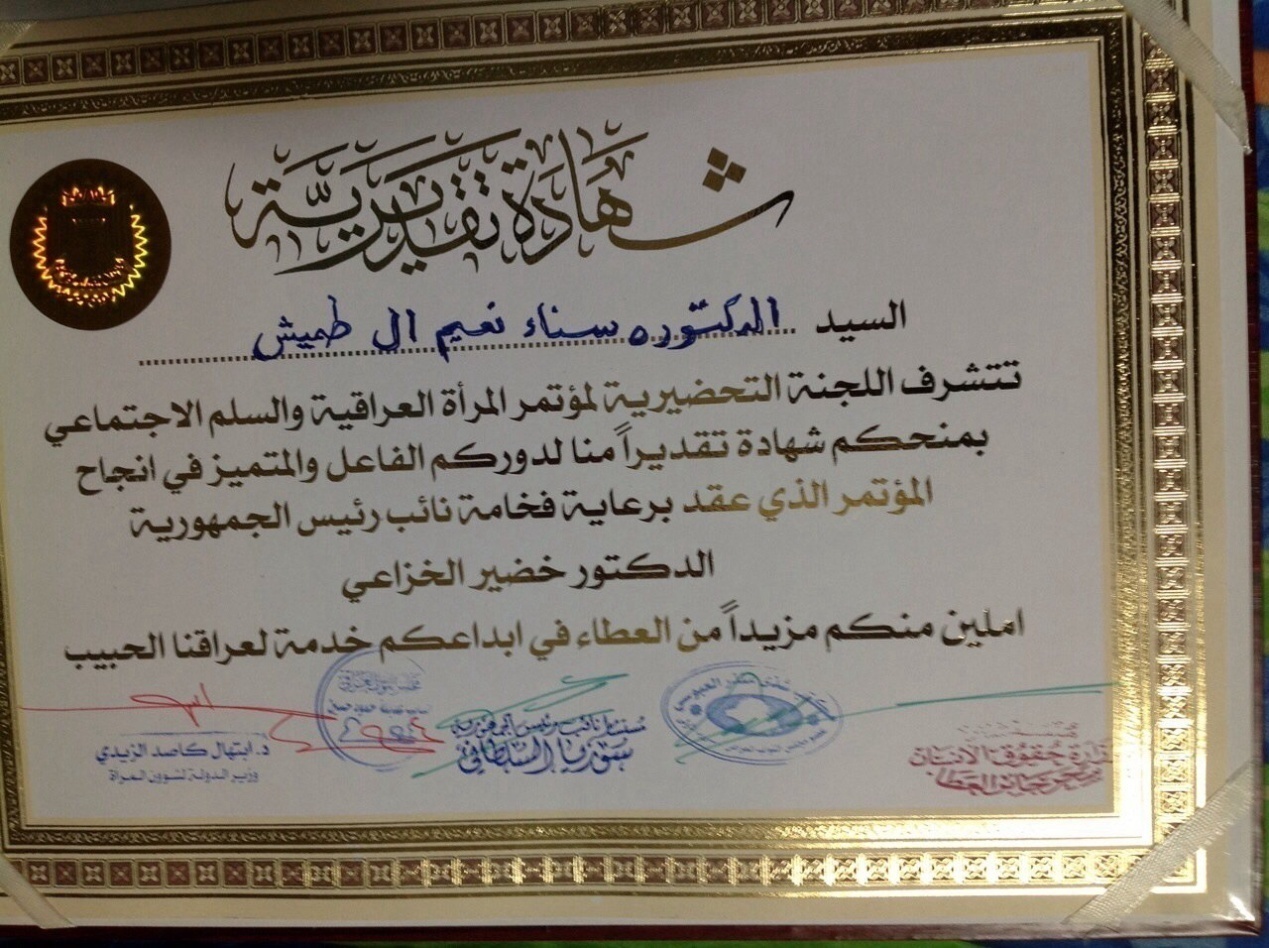 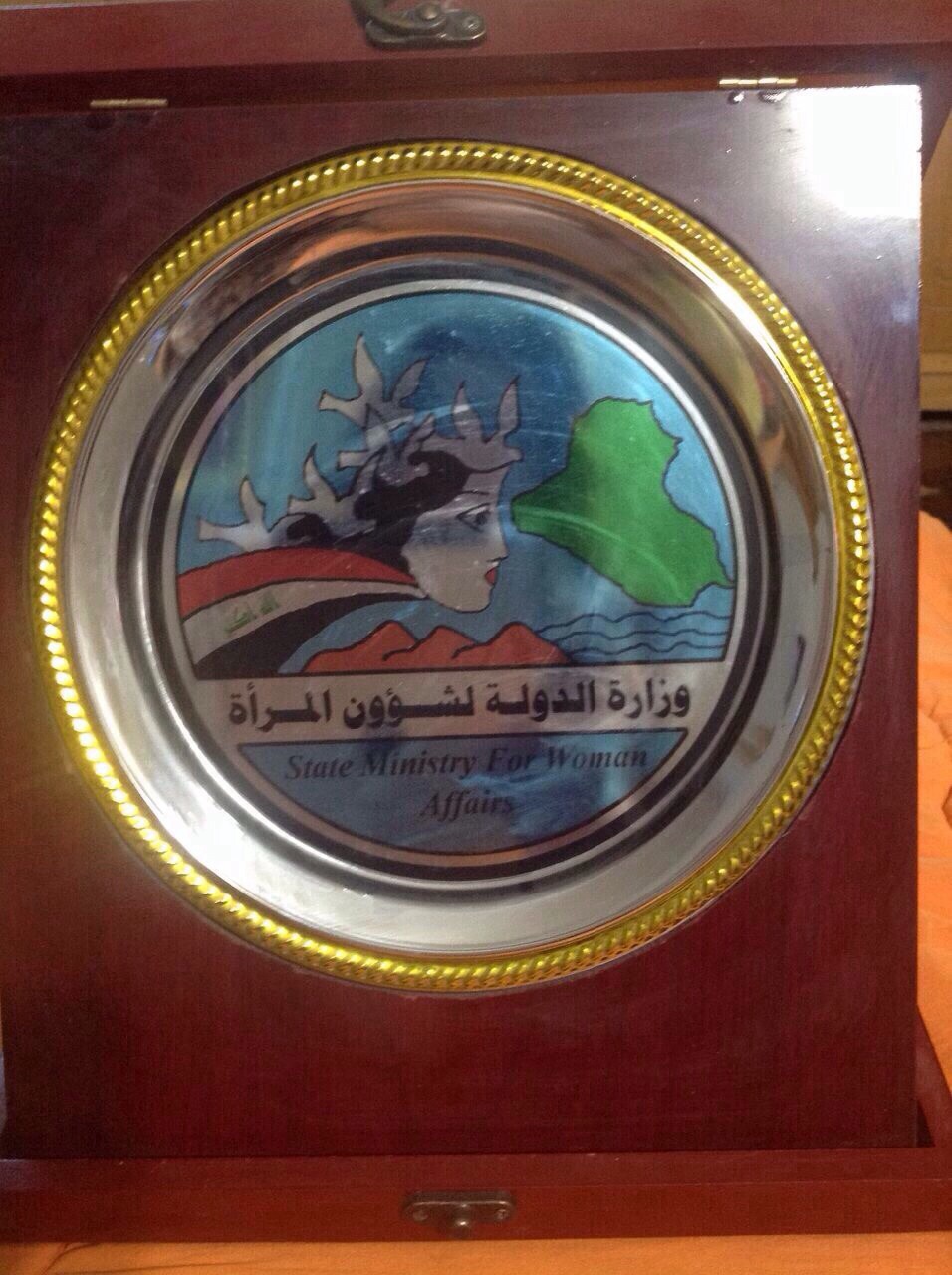 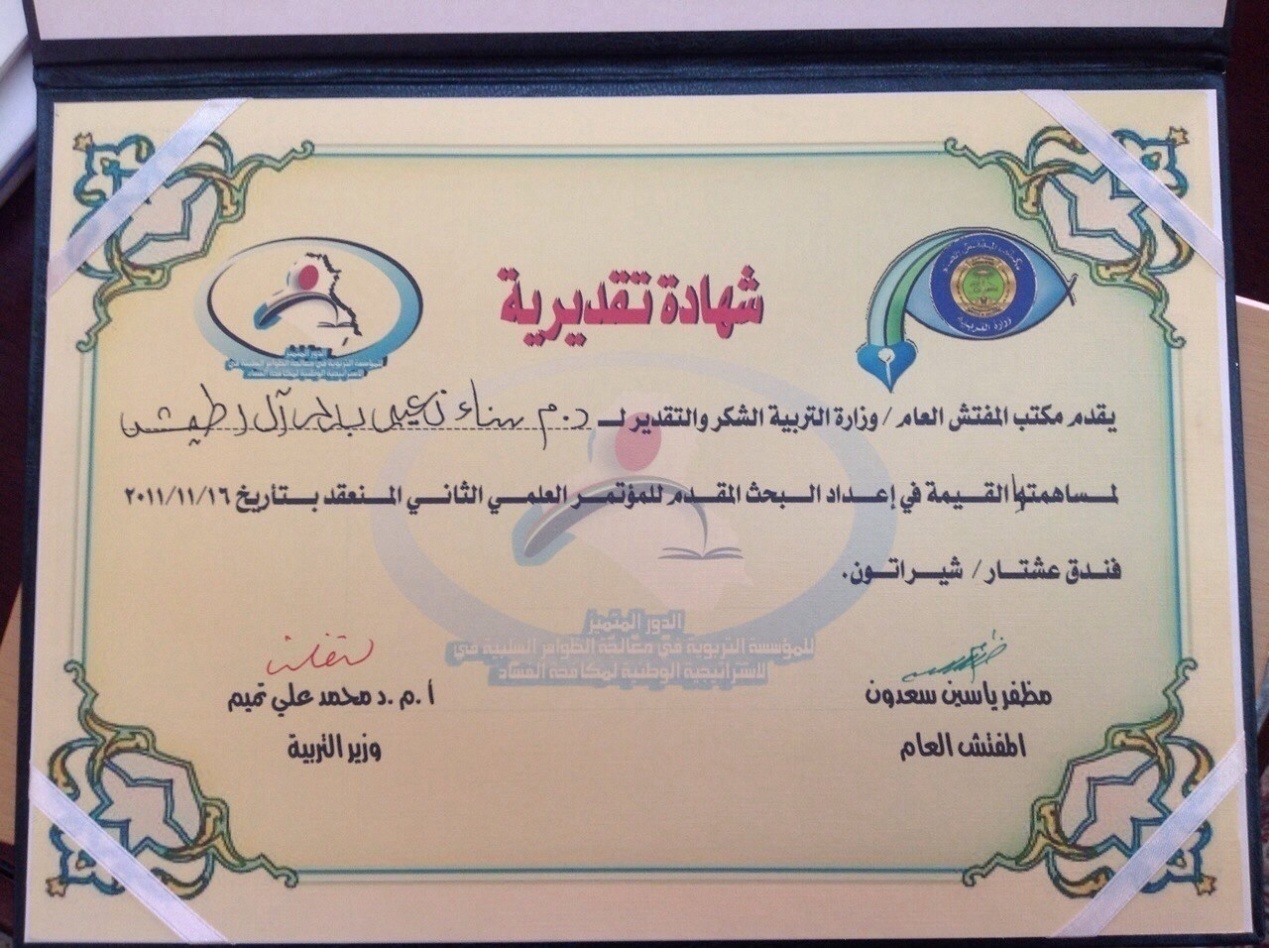 